   ТУРИСТИЧНИЙ МАРШРУТ НОВООДЕСЬКОЇ ГРОМАДИ  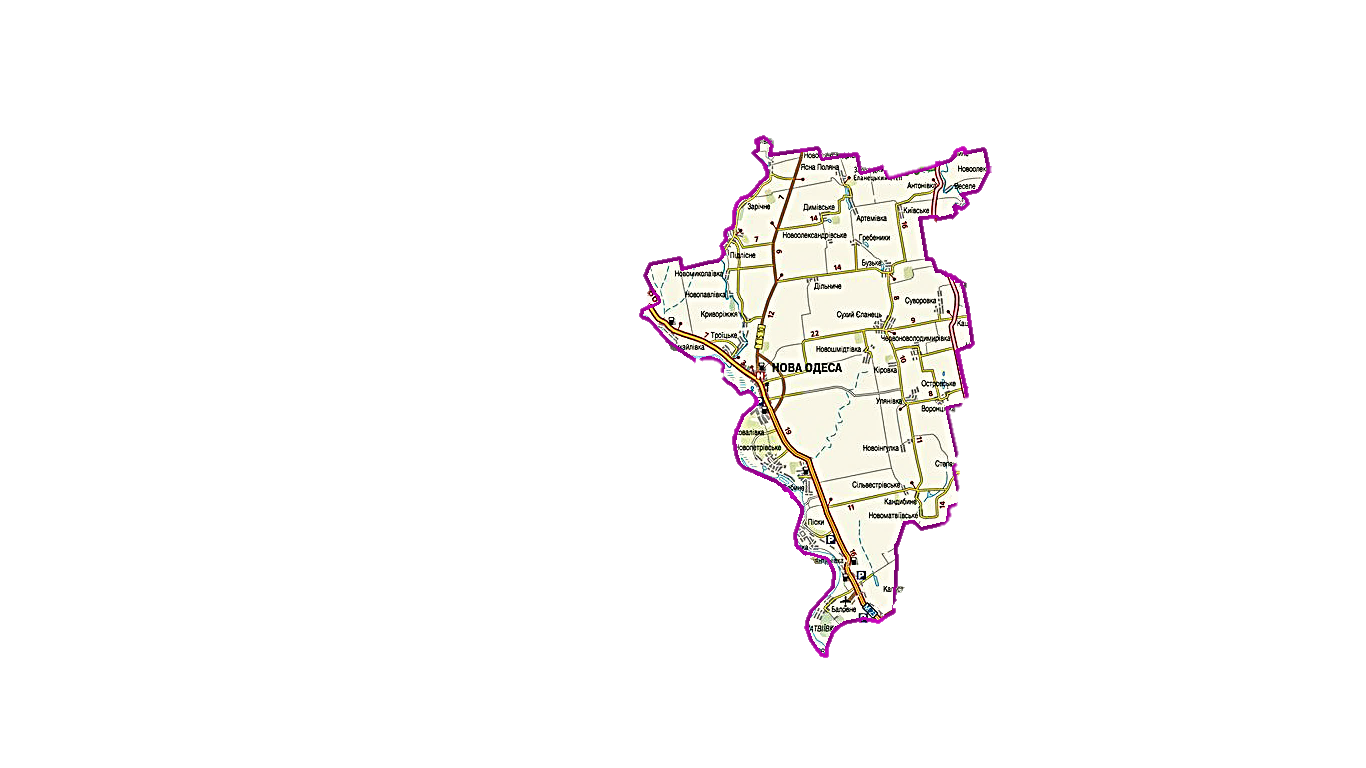 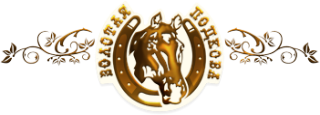 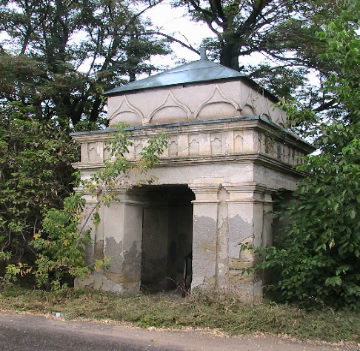 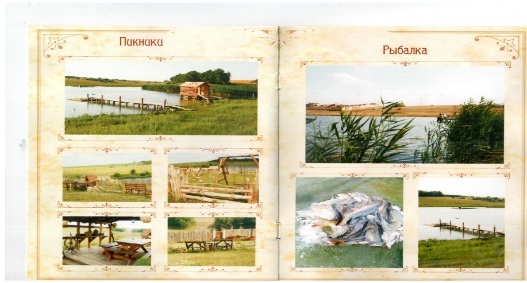 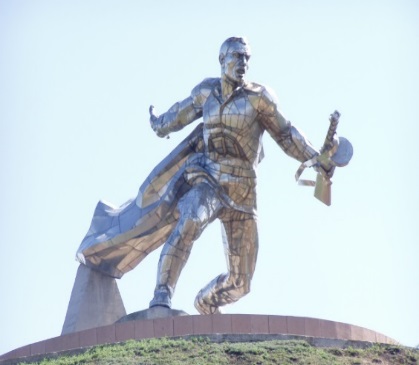 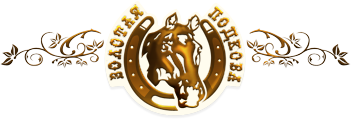 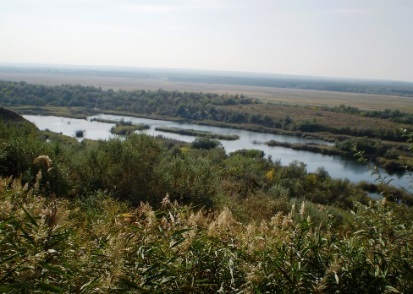 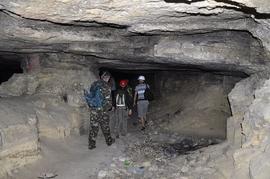 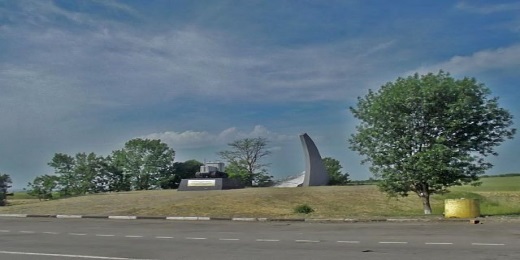 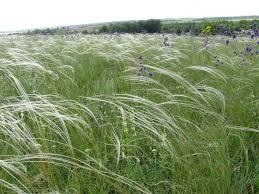 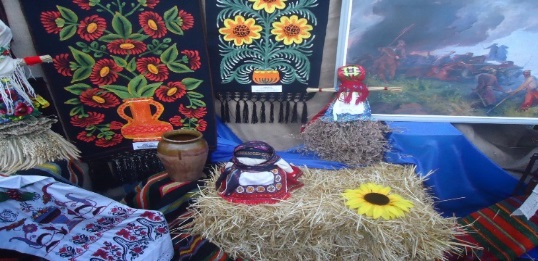 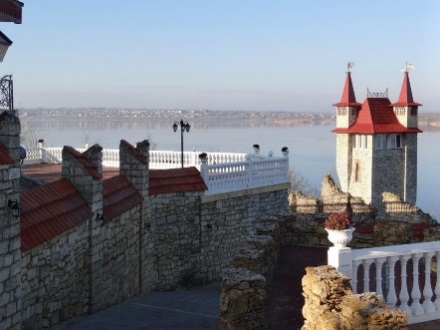       Туристична                  Новоодещина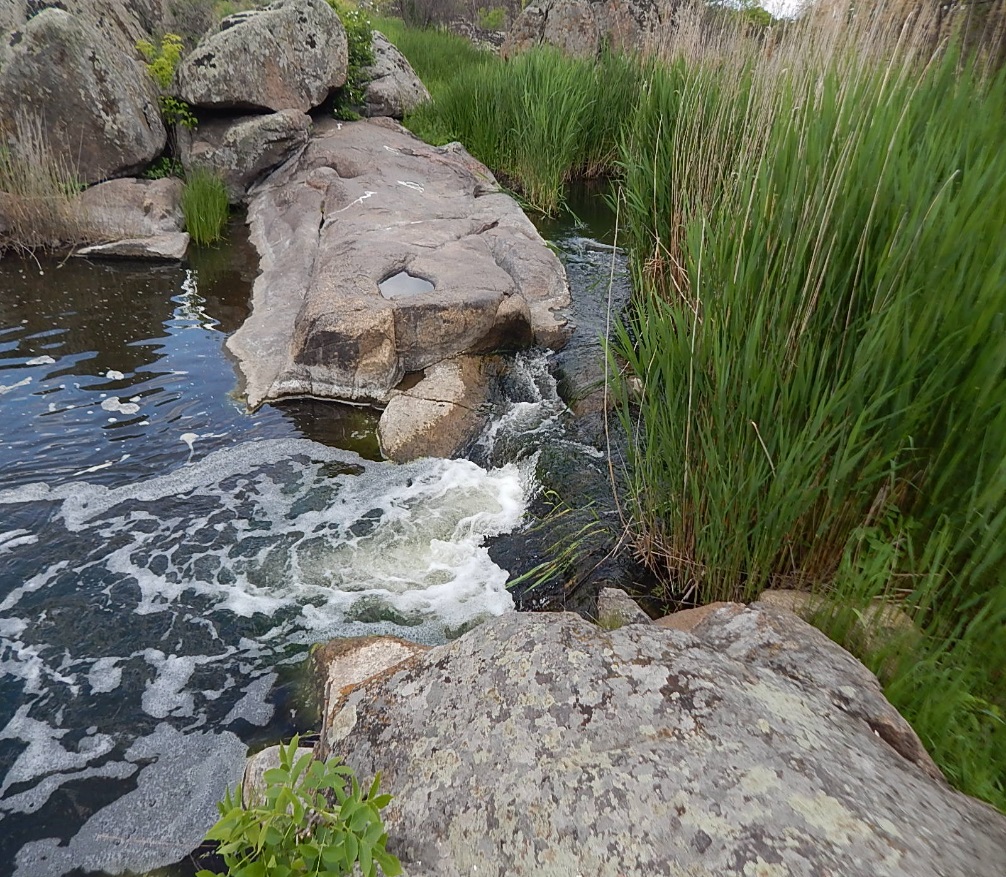 Новоодеська міська 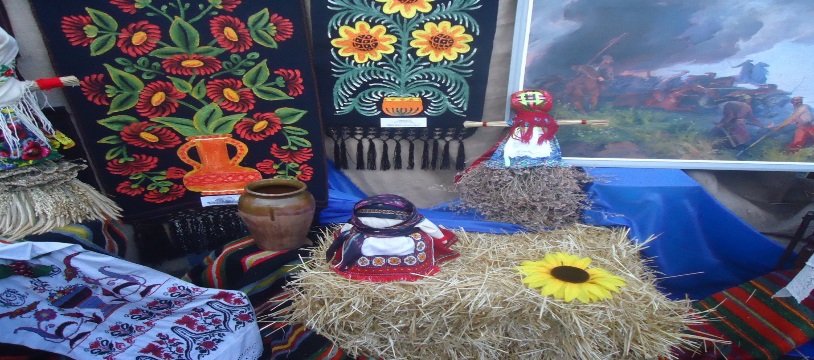 територіальна громада 			                Відділ економічного розвитку,		 та інвестиційної діяльності 				    56602, м. Нова Одеса,			            вул. Центральна,202				            alonaandreeva7878@gmail.com		                                 0933738415    	